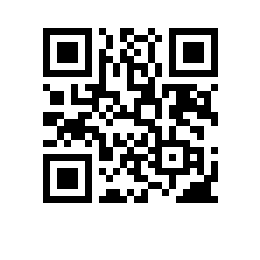 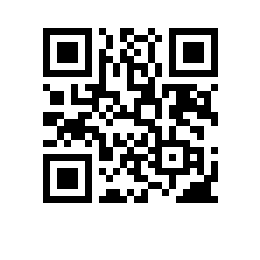 Об утверждении состава аттестационной комиссии и секретаря аттестационной комиссии на  учебный год для образовательной программы  ПРИКАЗЫВАЮ:Утвердить аттестационную комиссию и секретаря аттестационной комиссии для образовательной программы  , направления подготовки , ,  формы обучения в следующем составе:председатель — ,члены комиссии:- ,- Леевик Ю.С., кандидат экономических наук, доцент департамента финансового менеджмента,секретарь — Заместитель деканаВ.А. Ребязина